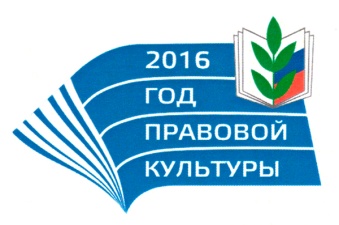 Шахтинская городская организация профсоюза работников народного образования и науки РФЗАЧЕМ НУЖЕН ПРОФСОЮЗ?Зачем Профсоюз работникуВ одиночку трудно противостоять возможному произволу работодателя, защитить себя от несправедливых придирок,незаконного увольнения, добиться улучшения условий труда и достойной зарплаты,принятия социальных законов на уровне субъекта или страны.Только объединившись в профсоюз, работники могут рассчитывать на успех.  Если у Вас есть нерешённые социальные проблемы  Если Вы хотите, чтобы у Вас была надёжная защита в случае нарушения Ваших трудовых и профессиональных прав  Если Вы понимаете, что защитить свои права работники могут только вместе  Если Вы за социальный диалог "на равных" с работодателем, Управлением образования, органами власти  Если Вы за товарищескую поддержку, единство и солидарность  Если Вам не безразлично, какой будет Ваша жизнь завтраВступайте в Профсоюз!Вступив в Профсоюз, Вы являетесь членом организации, положение и права которой в стране и мире гарантированы Конституцией РФ, Трудовым кодексом РФ, ФЗ “О профессиональных союзах,их правах и гарантиях деятельности”Вступив в профсоюз, Вы получаете право:  на все социально-экономические нормы и льготы, предусмотренные в коллективном договоре;  на бесплатную юридическую помощь по социально-трудовым вопросам, в т.ч. при приеме на работу, при переводе по работе, при учете рабочего времени и времени отдыха, обеспечении гарантий и компенсаций;  на помощь в рассмотрении индивидуального трудового спора;  на содействие в повышении квалификации;  на контроль организацией профсоюза за соблюдением Ваших трудовых прав;  на защиту профсоюзом в случае необоснованных предложений на увольнение с работы, других несправедливых действий;  на содействие в досрочном льготном пенсионировании, в своевременном назначении и выплате пенсии;  на подготовку заявлений, жалоб и других судебных документов, необходимых для защиты и восстановления нарушенных прав;  на бесплатную правовую помощь профсоюза в рассмотрении вопросов в суде;  на материальную помощь в тяжелой жизненной ситуации;  на обращение в профком, к его лидеру, ввышестоящий профсоюзный орган по любым вопросам;  вносить предложения по вопросам, касающимся реализации социально-трудовых прав работников, выдвигать требования и добиваться их удовлетворения;  свободно высказывать и отстаивать на профсоюзном собрании, конференции свое мнение по вопросам трудовых, социальных и связанных с ними отношений, а также иным вопросам.«Каждый имеет право на объединение, включая право создавать профессиональные союзы для защиты своих интересов. Свобода деятельности общественных объединений гарантируется».Пункт первый статьи 30Конституции Российской Федерации«Профсоюз–добровольное общественное объединение граждан, связанных общими производственными, профессиональными интересами по роду их деятельности, создаваемое в целях представительства и защиты их социально-трудовых прав и интересов».Часть первая пункта первого статьи 2 Федерального Закона“О профессиональных союзах,их правах и гарантиях деятельности”"Основными целями Профсоюза являются:- представительство и защита индивидуальных и коллективных социальных, трудовых, профессиональных прав и интересов членов Профсоюза, направленные на повышение уровня жизни членов Профсоюза;- реализация прав Профсоюза и его организаций на представительство в коллегиальных органах управления организациями системы образования;- повышение качества жизни членов Профсоюза".Статья 3"Устава Профессиональногосоюза работников народного образования и наукиРоссийской Федерации"Предупреждён – значит вооружён.Руководитель, вступай в Профсоюз!Предупреждён – значит вооружён.Руководитель, вступай в Профсоюз!Зачем Профсоюз работодателюИмея в учреждении Профсоюз, работодатель:  имеет представительный орган работников (профком) для обеспечения выполнения законодательства о труде: заключения коллективного договора и соглашений по охране труда, учёта мнения коллектива при принятии локальных нормативных актов;  разделяет ответственность с профсоюзом при принятии решений;  способствует профилактике новых и законному разрешению возникших трудовых споров и конфликтов;  организует справедливое распределение учебной нагрузки, доплат и надбавок, премий;  имеет в учреждении налаженную культурно-массовую и спортивно-оздоровительную работу;  совместно с профсоюзом поощряет работников, юбиляров и ветеранов;  может выявить потребности и личные качества работников, чтобы учитывать их при принятии управленческих решений;  способствует формированию партнёрских, доброжелательных отношений в коллективе, его сплочению.Если работодатель - член Профсоюза, он имеет право:  на оперативное получение информации по изменениям в трудовом законодательстве;  на юридические консультации и методическую помощь по применению трудового законодательства;  использовать макеты коллективного договора, правил внутреннего трудового распорядка, трудового договора с работником, положений и др. документов, разработанных профсоюзом;  на защиту своих прав через вышестоящие профсоюзные организации."Профсоюз в своей деятельности независим от органов исполнительной власти, органов местного самоуправления, работодателей, их объединений (союзов, ассоциаций), политических партий и других общественных объединений, им не подотчетен и не подконтролен. Взаимоотношения с ними Профсоюз строит на основе равноправия, социального партнерства и взаимодействия, а также на основе коллективных договоров, соглашений,диалога и сотрудничества в интересах своих членов".Пункт 5 статьи 1"Устава профессиональногосоюза работников народного образования и наукиРоссийской Федерации"Вступай в профсоюз - покажи, на что ты годен!Вступай в профсоюз - докажи, что ты свободен!